REQUERIMENTO Nº 1352/2015Requer Voto de Pesar pelo falecimento do SR. HENRIQUE JOSÉ DOS SANTOS, ocorrido recentemente. Senhor Presidente, Nos termos do Art. 102, Inciso IV, do Regimento Interno desta Casa de Leis, requeiro a Vossa Excelência que se digne a registrar nos anais desta Casa de Leis voto de profundo pesar pelo falecimento do Sr. Henrique José dos Santos, ocorrido no último dia 17 de setembro. Requeiro, ainda, que desta manifestação seja dada ciência aos seus familiares, encaminhando cópia do presente à Rua André Rebouças, 275, Jardim Paraíso, nesta cidade.Justificativa:O Sr. Henrique José dos Santos tinha 83 anos de idade e era viúvo de Felisbina da Silva Santos e deixou os filhos José, Maria, João, Paulo, Edina, Alice e Noel.Benquisto por todos os familiares e amigos, seu passamento causou grande consternação e saudades; todavia, sua memória há de ser cultuada por todos que em vida o amaram. Que Deus esteja presente nesse momento de separação e dor, para lhes dar força e consolo.É, pois, este o Voto, através da Câmara de Vereadores, em homenagem póstuma e em sinal de solidariedade.                    Plenário “Dr. Tancredo Neves”, em 18 de setembro de 2015. José Antonio FerreiraDr. José                                              -vereador-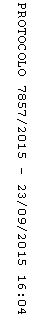 